Hkkjr LdkmV ,oa xkbM e/;izns’k jkT; eq[;ky;                     'kkafr ekxZ ';keyk fgYl Hkksiky     Website: www.bsgmp.net_mail: scoutguide_bpl@dataone phone 2661263,fax:2737446Kk-Ø-@  7393 @jk0eq0@LdkmVj&okjaV@2014		          Hkksiky fnukad 02@04@2014izfr]lgk;d jkT; laxBuk;qDr LdkmV&xkbMHkkjr LdkmV ,oa xkbM e-iz-                                                             {kS+=h; dk;kZy; &----------------------------------------	fo"k;%	okjaV Hkstus ckor~ A	mijskDr fo"k;kUrxZr ys[k gS fd vkids laHkkx ds vUrxZr vkus okys ftys ds LdkmVjks ds okjaV rS;kj dj vkidh vkSj Hksts tk jgs gS A okjaVks dks dk;kZyh;u jftLVj esa vafdr dj lacaf/krks dks iznku djs] d`r dk;Zokgh ls bl dk;kZy; dks voxr~ djkosa A okjaVks dk fooj.k fuEukuqlkj gS&%uksV%& mDr okjaV lacaf/kr ,-,l-vks-lh- LdkmV&xkbM dks jkT; izf’k{k.k dsUnz xka/khuxj Hkksiky esa vk;ksftr leh{kk cSBd fnukad 22 ls  esa fn;s x;s A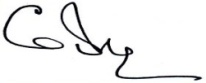        jkT; lfpo                                                      Hkkjr LdkmV ,oa xkbM e0iz0i`-Ø-@  7394@jk0eq0@LdkmVj&okjaV@2014		            Hkksiky fnukad 02@04@2014izfrfyfi]&% 	lwpukFkZ ,oa vko’;d dk;Zokgh gsrq A    ftyk f’k{kk vf/kdkjh ,oa ftyk dfe’uj LdkmV] ftyk -----------------    ftyk laxBd]¼LdkmV&xkbM½ ftyk la?k &---------------------------    ftyk lfpo] ftyk la?k &-----------------------------               jkT; lfpo							          Hkkjr LdkmV ,oa xkbM e0iz0Ø-ukelaLFkk dk uke ftyklaHkkxfooj.kokjaV uEcj01x.ks’k izlkn xqIrk 'kk-m-ek-fo-f>jikfNUnokMktcyiqjLdk-ek-fNUnokMk@,l-@74@1425-03-14@ch-ih-,y-02Jh ;w-,l-/kqosZ'kk-m-ek-fo- egyiqjfNUnokMktcyiqjLdk-ek-fNUnokMk@,l-@75@1425-03-14@ch-ih-,y-03Jh lqfur ’kekZQkLVZ LVsi flfu-ls-fNUnokMkfNUnokMktcyiqjLdk-ek-fNUnokMk@,l-@76@1425-03-14@ch-ih-,y-04Jh Hkhejko cV`Vh'kk-m-ek-fo-jkekdksukfNUnokMktcyiqjLdk-ek-fNUnokMk@,l-@77@1425-03-14@ch-ih-,y-05Jh dkS’ky fd’kksj lksuhQkLVZ LVsi flfu-ls-fNUnokMkfNUnokMktcyiqjLdk-ek-fNUnokMk@,l-@78@1425-03-14@ch-ih-,y-06Jh fouksn lkgw'kk-ek-'kk-ijkfl;kfNUnokMktcyiqjLdk-ek-fNUnokMk@,l-@79@1425-03-14@ch-ih-,y-07Jh nsoh flg /kqosZ'kk-izk-'kk-ijkfl;kfNUnokMktcyiqjLdk-ek-fNUnokMk@,l-@80@1425-03-14@ch-ih-,y-08Jh ckiw jko ns’keq[k'kk-m-ek-fo- eksjMksxjhfNUnokMktcyiqjLdk-ek-fNUnokMk@,l-@81@1425-03-14@ch-ih-,y-09Jh iazdk’k laxfny'kk-u-ik-m-ek-fo-ik<q.kkZfNUnokMktcyiqjLdk-ek-fNUnokMk@,l-@82@1425-03-14@ch-ih-,y-10Jh ch-,l-ekus’ojfe’ku ck-m-ek-fo-flouhflouhtcyiqjLdk-ek-flouh@,l-@14@1425-03-14@ch-ih-,y-11Jh lqEeh yky >fj;k'kk-m-ek-fo-cUMksyflouhtcyiqjLdk-ek-flouh@,l-@15@1425-03-14@ch-ih-,y-12Jh [kqekuflg eeZdksys'kk-m-ek-fo- cq<sukdkyaflouhtcyiqjLdk-ek-flouh@,l-@16@1425-03-14@ch-ih-,y-13Jh lat; djgkjh'kk-ek-'kk- HkkVhokMkflouhtcyiqjLdk-ek-flouh@,l-@17@1425-03-14@ch-ih-,y-14Jh iznhi dqekj guaor'kk-d-ek-'kk- dkUghokMkflouhtcyiqjLdk-ek-flouh@,l-@18@1425-03-14@ch-ih-,y-15Jh pUnz’ks[kj oktisbZ'kk-ek-'kk- fi<SjkflouhtcyiqjLdk-ek-flouh@,l-@19@1425-03-14@ch-ih-,y-16Jh ih-vkj-c?ksy¼MqfIydsV½'kk-m-ek-fo-flouhflouhtcyiqjLdk-ek-flouh@,l-@2049@86@25-03-14@ch-ih-,y-17Jh izohj pUnz fgjd.ks'kkl-gkbZLdwy Vqfj;kflouhtcyiqjLdk-ek-flouh@,l-@20@14@25-03-14@ch-ih-,y-18Jh ek/kksjko gfju[ksMs'kk-ek-'kk-lsyok dVaxhckyk?kkVtcyiqjLdk-ek-Ckkyk?kkV@,l-@19@14@25-03-14@ch-ih-,y-19Jh ,e-ds-okgus'kkl-u-ek/;-'kkyk yoknkCkkyk?kkVtcyiqjLdk-ek-Ckkyk?kkV@,l-@20@14@25-03-14@ch-ih-,y-20Jh eukst dqekj fyYgkjs'kk-u-ek-'kk- flou?kkVckyk?kkVtcyiqjLdk-ek-Ckkyk?kkV@,l-@21@14@25-03-14@ch-ih-,y-21Jh th-,y-Mgkjs'kk-ek-'kk- Hk.Mkjk ckyk?kkVtcyiqjLdk-ek-Ckkyk?kkV@,l-@22@14@25-03-14@ch-ih-,y-22Jh jktdqekj VsEHkjs'kk-ek-'kk- flou?kkVckyk?kkVtcyiqjLdk-ek-Ckkyk?kkV@,l-@23@14@25-03-14@ch-ih-,y-23Jh ,p-Mh-ns’keq[k'kk-u-ek-'kk- yksgkjk ykycjkZckyk?kkVtcyiqjLdk-ek-Ckkyk?kkV@,l-@24@14@25-03-14@ch-ih-,y-24Jh clqUnjk; xkSre'kkl-izkFk-'kkyk cksV~Vk ckyk?kkVckyk?kkVtcyiqjd-ek-Ckkyk?kkV@,l-@25@14@25-03-14@ch-ih-,y-25Jh f’kojke jk.kk'kk-izk-'kk- ekrkVksykckyk?kkVtcyiqjd-ek-Ckkyk?kkV@lh@07@14@25-03-14@ch-ih-,y-26Jh fnyhi ukaxc’kh'kk-izk-'kk-?kkyhVksykckyk?kkVtcyiqjd-ek-Ckkyk?kkV@lh@08@14@25-03-14@ch-ih-,y-27Jh v’kksd dqekj iVSy'kk-izk-'kk- lkaoxhckyk?kkVtcyiqjd-ek-Ckkyk?kkV@lh@09@14@25-03-14@ch-ih-,y-28Jh euksgj flg Bkdqj'kk-izk-'kk- Mksjyhckyk?kkVtcyiqjd-ek-Ckkyk?kkV@lh@10@14@25-03-14@ch-ih-,y-29Jh [kqusUnz iVSy'kk-izk-'kk- ejkjhVksyk dkspsokghckyk?kkVtcyiqjd-ek-Ckkyk?kkV@lh@11@14@25-03-14@ch-ih-,y-30Jh izeksn dqekj cqudj'kk-m-ek-fo- fiifj;k dykadVuhtcyiqjLdk-ek-dVuh@,l-@15@14@25-03-14@ch-ih-,y-31Jh vkse izdk’k ik.Ms;'kkl-ek/;-'kkyk ixkj[kqnZlrukjhokLdk-ek-lruk@,l-@37@14@25-03-14@ch-ih-,y-32Jh lqjsUnz dqekj ik.Ms;'kkl-O;daV mRd`"V m-ek-fo-lruklrukjhokLdk-ek-lruk@,l-@36@14@25-03-14@ch-ih-,y-33Jh ujsUnz izlkn ik.Ms;'kkl-gkbZLdwy j/kqukFkiqj lh/khjhok Ldk-ek-lh/kh@,l-@17@14@25-03-14@ch-ih-,y-34Jh jktcgknqj flg'kk-ck-m-ek-fo-pqjgVlh/khjhok Ldk-ek-lh/kh@,l-@16@14@25-03-14@ch-ih-,y-35Jh deyk izlkn f}osnh'kk-m-ek-fo- [kjdVkflaxjkSyhjhokLdk-ek-flaxjkSyh@,l-@05@14@25-03-14@ch-ih-,y-36Jh vCckl eksgEen valkjh'kkl-iwoZ ek/;-'kkyk xqjefV;k flaxjkSyhjhokLdk-ek-flaxjkSyh@,l-@04@14@25-03-14@ch-ih-,y-37Jh larks"k dqekj feJk 'kkl-izkFk-'kkyk [kEgfj;k flxjkSyhjhokd-ek-flaxjkSyh@lh@04@14@25-03-14@ch-ih-,y-38Jh jkts’k fo"V'kkl-ek/;-'kkyk e;kiqj';ksiqjeqjSukLdk-ek-’;ksiqj@,l-@03@14@25-03-14@ch-ih-,y-39Jh lqxzho yky tkVo'kkl-ek/;-'kkyk jk;iqj';ksiqjeqjSukLdk-ek-’;ksiqj@,l-@02@14@25-03-14@ch-ih-,y-40Jh cqUnw [kku'kk-Jh gtkjs’oj ek-fo-';ksiqj';ksiqjeqjSukLdk-ek-’;ksiqj@,l-@05@14@25-03-14@ch-ih-,y-41Jh ckjs yky fuxe'kkl-ek/;-'kkyk xksgj fot;iqj';ksiqjeqjSukLdk-ek-’;ksiqj@,l-@04@14@25-03-14@ch-ih-,y-42Jh xtsUnz flg jkor'kk-vkn’kZ vkoklh; fo/kk-<sxnk';ksiqjeqjSukLdk-ek-’;ksiqj@,l-@06@14@25-03-14@ch-ih-,y-43Jh lq’khy dqekj nqcs'kk-mRd`"V m-ek-fo- ';ksiqj';ksiqjeqjSukLdk-ek-’;ksiqj@,l-@07@14@25-03-14@ch-ih-,y-44Jh vt; xqIrk'kkafr fudsru dkUosV gkbZLdwy vEckgfHk.MeqjSukLdk-ek-fHk.M@,l-@26@14@25-03-14@ch-ih-,y-45Jh ftrsUnz dqekj xqIrk'kk-m-ek-fo-xksjHkh esgxkaofHk.MeqjSukLdk-ek-fHk.M@,l-@25@1314-08-13@ch-ih-,y-46Jh bUny flg egkjk.kk izrki vksiu Ldk-ny fHk.MfHk.MeqjSukLdk-ek-fHk.M@,l-@29@13@14-08-13@ch-ih-,y-47Jh mn; flg ekS;Z'kkl-ek/;-'kkyk esgnkSyhfHk.M eqjSukLdk-ek-fHk.M@,l-@28@13@14-08-13@ch-ih-,y-48Jh 'ksjflg t;'kk-izh-eS-v-tk-ck-Nk+=kokl fprkSjkfHk.M eqjSukLdk-ek-fHk.M@,l-@27@14@25-03-14@ch-ih-,y-49Jh c`teksgu lSuh¼MqfIydsV½'kkl-ek/;-'kkyk euokMkgks’kaxkckngks’kaxkcknLdk-ek-gks’kaxkckn@,l-@01@10@25-03-14@ch-ih-,y-50Jh ,-lh-xkSj'kkl-ek/;-'kkyk vk;q/kuxj gks’kaxkckngks’kaxkcknLdk-ek-gks’kaxkckn@,l-@10@14@25-03-14@ch-ih-,y-51Jh v:.k mbds 'kk-u-m-ek-fo-eqyrkbZ cSrwygks’kaxkcknLdk-ek-csrwy@,l-@03@14@25-03-14@ch-ih-,y-52Jh lq/khj pUnz lkaxksys'kkl-izkFk-'kkyk yksyxjkgjnk gks’kaxkcknd-ek-gjnk@lh-@02@14@25-03-14@ch-ih-,y-53Jh fuR;kuan jkBkSj'kkl-izkFk-'kkyk /kudkj egsUnzxkaogjnk gks’kaxkcknd-ek-gjnk@lh@04@14@25-03-14@ch-ih-,y-54Jh lw;Zdkar pkSjs 'kkl-izkFk-'kkyk jgVkdyka fljkyhgjnk gks’kaxkcknd-ek-gjnk@lh@05@14@25-03-14@ch-ih-,y-55Jh jkefcykl ukxj'kkl-izkFk-'kkyk cEguxkao f[kjfd;kgjnk gks’kaxkcknd-ek-gjnk@lh@03@14@25-03-14@ch-ih-,y-56Jh ve`r yky fo’uksbZ'kkl-izkFk-'kkyk [keyk;gjnk gks’kaxkcknd-ek-gjnk@lh@01@14@25-03-14@ch-ih-,y-57Jh deys’k lSuh vktkn vksiu ny jksoj Øw- HkksikyHkksikyHkksikyjks-yh-Hkksiky@jks-yh-@35@14@25-03-14@ch-ih-,y-58Jh yky lkgc Bkdqj'kkl-gkbZLdwy vkyeiqj xSjrxatjk;lsuHkksikyLdk-ek-jk;lsu@,l-@10@14@25-03-14@ch-ih-,y-59Jh bZ’oj yky fpjkeu'kk-mRd`"V m-ek-fo-jk;lsujk;lsuHkksikyLdk-ek-jk;lsu@,l-@07@14@25-03-14@ch-ih-,y-60Jh jktsUnz izlkn pkS/kjh'kk-mRd`"V m-ek-fo-mn;iqjkjk;lsuHkksikyLdk-ek-jk;lsu@,l-@09@14@25-03-14@ch-ih-,y-61Jh ,l-vkj-iky'kk-m-ek-fo- lkaphjk;lsuHkksikyLdk-ek-jk;lsu@,l-@06@14@25-03-14@ch-ih-,y-62Jh vfuy dqekj nqcs'kkl-gkbZLdwy fnekMk jk;lsuHkksikyLdk-ek-jk;lsu@,l-@05@14@25-03-14@ch-ih-,y-63Jh egs’k dqekj lDlsuk'kkl-gkbZLdwy egqvk [ksMk dyka jk;lsuHkksikyLdk-ek-jk;lsu@,l-@08@14@25-03-14@ch-ih-,y-64Jh lqjs’k dqekj ekyoh;'kkl-gkbZLdwy eksgEen [ksMk'kktkiqjmTtSuLdk-ek-'kktkiqj@,l-@13@14@25-03-14@ch-ih-,y-65Jh gfjizlkn fo’odekZ'kk-m-ek-fo- [kksdjkdyka 'kktkiqjmTtSujks-yh-'kktkiqj@jks-yh-@37@14@25-03-14@ch-ih-,y-66Jh egsUnz ik.Ms'kkl-dU;k ek/;-'kkyk xqykuk'kktkiqjmTtSuLdk-ek-'kktkiqj@,l-@14@14@25-03-14@ch-ih-,y-67eks-lbZn'kkl-ek/;-'kkyk >ksdj'kktkiqjmTtSuLdk-ek-'kktkiqj@,l-@16@14@25-03-14@ch-ih-,y-68Jh HkS:yky vkslkjkljLorh Kku eafnj lqlusj'kktkiqj mTtSuLdk-ek-'kktkiqj@,l-@15@14@25-03-14@ch-ih-,y-69Jh eukst ekudj Hkxr flg jksoj Øw-nsoklnsokl mTtSujks-yh-'kktkiqj@jks-yh-@36@14@25-03-14@ch-ih-,y-70Jh y[ku yky iVsy'kk-m-ek-fo- cjkSfn;kdyka lkxjlkxjLdk-ek-lkxj@,l-@42@14@25-03-14@ch-ih-,y-71Jh fnus’k dqekj frokjh'kkl-gkbZLdwy tSriqj dN;klkxjlkxjLdk-ek-lkxj@,l-@41@14@25-03-14@ch-ih-,y-72Jh ckcwjke f}osnh'kkl-ek/;-'kkyk vrjkj NrjiqjlkxjLdk-ek-Nrjiqj@,l-@28@14@25-03-14@ch-ih-,y-73Jh f’koeksgu yks/k'kk-vkj-ih-mRd`"V m-ek-fo-iUukiUuklkxjLdk-ek-iUuk@,l-@10@14@25-03-14@ch-ih-,y-74Jh /kesZ’k dqekj pkSjgk'kkl-ek/;-'kkyk QqVsjk dykaneksg lkxjLdk-ek-neksg@,l-@11@14@25-03-14@ch-ih-,y-75Jh f’kf’kj i.M;k'kkl-u-ek/;-'kkyk ukxe.kh iVsjkneksg lkxjLdk-ek-neksg@,l-@14@14@25-03-14@ch-ih-,y-76Jh eqds’k flg cjdMs'kkl-gkbZLdwy tsjB iFkfj;kneksg lkxjLdk-ek-neksg@,l-@13@14@25-03-14@ch-ih-,y-77Jh eqds’k vgjoky'kkl-gkbZLdwy dqyqokneksg lkxjLdk-ek-neksg@,l-@12@14@25-03-14@ch-ih-,y-78Jh euh"k ikBdfe’ku gk;j lsdsUMh Ldwy neksg neksg lkxjLdk-ek-neksg@,l-@15@14@25-03-14@ch-ih-,y-79Jh lanhi fo’odekZfyfVy LVkj Ldwy lkxjlkxjlkxjLdk-ek-lkxj@,l-@43@14@25-03-14@ch-ih-,y-80Jh ef.kdkUr eka>kh'kkl-izkFk-'kkyk xksaph chuklkxjlkxjd-ek-lkxj@lh-@02@14@25-03-14@ch-ih-,y-81Jh jes’k dqekj vfgjokj'kk-izkFk-'kk-jkgrx<lkxjlkxjd-ek-lkxj@lh-@01@14@25-03-14@ch-ih-,y-82Jh x.ks’k izlkn pk<j'kk-mRd`"V m-ek-fo-tSlhuxjlkxjlkxjjks-yh-lkxj@jks-yh-@38@14@25-03-14@ch-ih-,y-83Jh vej flg lSuh'kkl-gkbZLdwy jkbZ jkes’oj f’koiqjh Xokfy;jLdk-ek-f’koiqjh@,l-@09@14@25-03-14@ch-ih-,y-84Jh tkslsQ dqekj /kqosZ 'kkl-ek/;-'kkyk ?kqfl;kfM.MkSjh'kgMksyLdk-ek-fM.MkSjh@,l-@25@14@25-03-14@ch-ih-,y-85Jh gseUr dqekj ceZu'kkl-ek/;-'kkyk iMfj;kfM.MkSjh'kgMksyLdk-ek-fM.MkSjh@,l-@26@14@25-03-14@ch-ih-,y-86Jh txnh’k lw=dkj'kkl-iwoZ ek/;-'kkyk frjook'kgMksy'kgMksyLdk-ek-’kgMksy@,l-@26@14@25-03-14@ch-ih-,y-87Jh egsUnz dqekj nqcs 'kkl-iwoZ-ek/;-'kkyk /kuokjmefj;k 'kgMksyLdk-ek-mefj;k@,l-@12@14@25-03-14@ch-ih-,y-88Jh jkts’k dqekj ukenso'kk-ck-m-ek-fo-dkyjh mefj;k'kgMksyLdk-ek-mefj;k@,l-@11@14@25-03-14@ch-ih-,y-89Jh jfoUnz pkanus¼MqfIydsV½'kkl-iwoZ ek/;-'kkyk /kuokghmefj;k'kgMksyLdk-ek-mefj;k@,l-@02@11@25-03-14@ch-ih-,y-90Jh ewjr/ot flg jktiwr'kk-m-ek-fo- fiukSjkmefj;k'kgMksyLdk-ek-mefj;k@,l-@13@14@25-03-14@ch-ih-,y-91Jh eqUus yky dksy'kk-iw-ek-'kk-vejryks'kgMksy'kgMksyLdk-ek-’kgMksy@,l-@25@14@25-03-14@ch-ih-,y-